CURRICULUM VITAE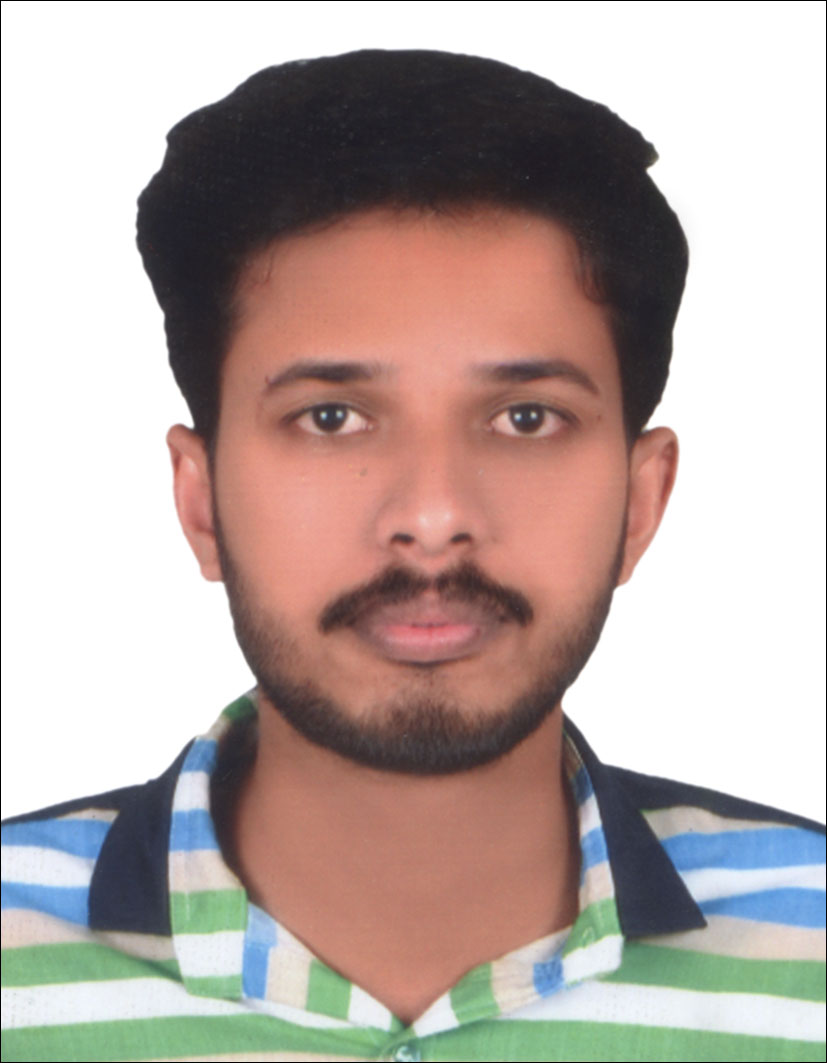 VINAYAK E-mail: vinayak-397801@gulfjobseeker.com POST APPLIED FOR: FORK LIFT OPERATOR CUM TRACTOR OPERATOROBJECTIVELooking for challenging career, where there is scope of maintenance in Vehicle/equipments and Construction machineries. To obtain a position as anFORK LIFT OPERATOR CUM MECHANICof equipments/Vehicles that utilizes my maintenance experience in the construction vehicle and equipment as well as my knowledge of maintenance in construction/O&G/food industry.PROFFESSIONAL SUMMARYTotal 6 Years of experience in the field of Heavy Equipment Operator(Valid UAELicense) maintenance, Repair  lifting equipment & heavy and light vehicles. AREAS OF EXPOSURESHeavy Equipment Operator.Maintenance and repair of vehicles(Light Heavy) & Equipments(Heavy & Light)Maintenance and repair of vehicle construction- minor Equipments/Miscellaneous4.Specialization in Hydraulic Equipments like Dozer, Crane, Excavator, Bending machine, Rock breakers, Compressors,Wheel loader,  Tool – carriers, Road Rollers&Fork lifts.STRENGHT:To work under pressure, quickly adapt to new environments, ability to grasp and develop new skills, maturity and confidence, interpersonal communication, interest to take care more responsibilities.CARRIER PROFILEGULF EXPERIENCE1)Designation: Forklift operatorPeriod:March 2019 To presentEnsured organization and security of all materials in storage area.Moved pallets of different size and weights throughout warehouseCompleted all paperwork and system updates for inbound and outbound loadsStock taking with use of handheld scannerDaily pallet inventory countOperated automated shrink wrap machineMaintained clean and safe work environment2)National Petroleum Construction Company (NPCC) – ABUDHABI, UAE     Designation: Heavy Equipment MechanicCum OperatorPeriod:Oct 2014ToMarch 2019.Conversant with Repair & Maintenance of heavy Equipments like  Dozer, Crane, Excavator, Bending machine, Rock breakers, Compressors, Pipe Layers, Wheel loader,  Tool –carriers,Road Rollers, Fork lift& trencher;of different manufactures like Cat ,Volvo, Hitachi,,Kato,kobelco Repair & Maintenance of heavy Vehicles like Tipper, TankerPrime mover, Heavy bus& Trailer of different manufactures like Man, Hino, Benz, Volvo, Iveco, Renault,  Tata& Daewoo.Repair & Maintenance minor equipments/miscellaneous like Generator, Air compressor, Sykes vacuum pump3) Kirlosker Brothers Designation: Diesel Mechanic     Period: Oct 2012 to Dec 2013Kirloskar Constructions and Engineers Limited (Formerly: Aban Constructions Limited) is a wholly owned subsidiary of Kirloskar Brothers Limited. It was established in the year 1966 as a proprietary firm and has now grown to be one of the premier engineering and construction companies in India. The Company specializes in Mechanical and Civil engineering construction projectsHands on Experience:Heavy Equipment OperationLeading mechanical teamChecking repair and maintenance of equipment & miscellaneous equipmentAcademic Qualification;S.S.L.C from S.N.S.M.H.S.S ELLAMPALLOOR, KOLLAM (2008)PLUS TWO from S.N.S.M.H.S.S ELLAMPALLOOR, KOLLAM(2010)Technical Qualification;I.T.I in Mechanic Motor Vehicle (MMV) from LIFA ITI, Kannanalloor, Kollam(2012)Additional InformationCan communicate effectively in English, Hindi,Malayalam& Tamil.Computer Literacy: Proficient with computers and applications including Microsoft Excel, & Internet.Personal Profile:Date of Birth		:	20-08-1992		     Marital Status		:	MarriedNationality		:	IndianReligion			:	HinduU.A.E. LICENSE DETAILS:	License No		:	Heavy Equipment	Date Of Issue		:	08-03-2017	Date Of Expiry	:	07-03-2027	Place Of Issue	:	AbuDhabi, UAE	 I hereby certify that the above information is true and correct to the best of myKnowledge and belief.				Vinayak